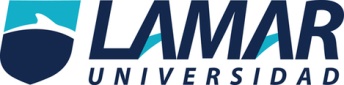 Esteban Hernández NuñoProfesor Daniel Rojas TapiaQUÍMICA I2°ABEO4221LAMAR Universidad“Química orgánica y química inorgánica”CITADO APA (A. 2014,09. Diferencia entre química orgánica e inorgánica. Revista Ejemplode.com. Obtenido 09, 2014, de http://www.ejemplode.com/38-quimica/3958-diferencia_entre_quimica_organica_e_inorganica.html)

QUÍMICA ORGÁNICAQUÍMICA INORGÁNICAÉsta estudia los compuestos de carbono y sus derivados.Busca mejorar algunos productos para que no sean muy perjuciales a los humanosEstudia el comportamiento e interacción entre las diversas sustancias orgánicas.Se utiliza para la producción de alimentos, medicamentos y combustiblesPueden combinarse unas moléculas con otras, dando como resultado nuevas moléculas con cadenas más largasQuímica orgánica los compuestos presentan enlaces covalente.Sus compuestos son solubles en agua.Sus compuestos son combustibles.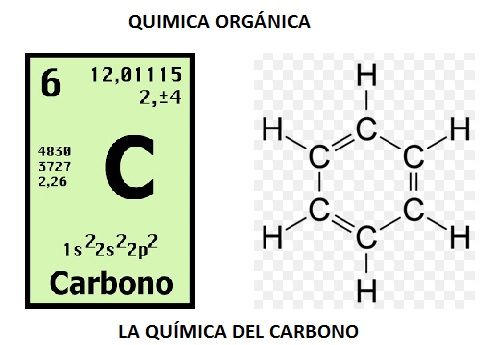 Se encarga el resto de los compuestos.Estudia la forma de crear compuestos que se puedan utilizar en el campo de la medicina.Estudia la reacción e interacción entre elementos y compuestos.Se utiliza principalmente para procesos industriales y de manufacturaSe forman moléculas que pueden ser pesadas, pero se comportan individualmente.La mayoría de los compuestos en la química inorgánica presentan enlace iónico.Sus compuestos son insolubles en el agua.Sus compuestos no son combustibles.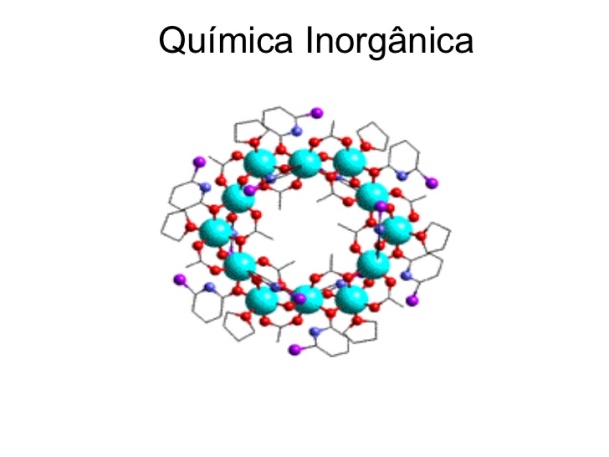 